Landsdækkende AGILITY-KONKURRENCE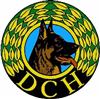 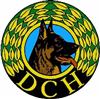 Lørdag d. 12.1- 2019 kun for stor hunde og stor senior hunde.Arrangør: DcH IkastSted: IEC hallenAdresse: Læsøvej 6B, 8800 Viborg  Deltagere:STORE løber lørdag den 12 januarLILLE og MELLEM løber søndag den 13 januarÅben klasse gælder som DcH DM-kvalifikation Stævnet er både åbent for hunde med BLÅ og RØD startbog.Hunde, som har RØD startbog, starter i de klasser, som de normalt starter i ved DKK-stævner. De kan ikke opnå oprykninger (hverken hos DKK eller DcH) men deltager ellers i stævnet på lige fod med alle andre.Klasser:Ag 1, Ag 2, Ag 3, Ag-åben og Sp-åben, Sp 1, Sp2 og Sp3. (Klasserne afvikles i denne rækkefølge)Samt junior og senior klasser.Tid:                                                        Konkurrencen starter kl. 09.00                                                  Banegennemgang kl. 8.45                                           Orientering kl. 8.30   Kan ændres hvis der er stort deltagerantal.Underlag: Juta kunstgræs, forhindringer: fra Galican, tidtagning: elektronisk. Dommere: Lørdag: Gert Brus og Thomas AmmitzbøllSøndag: Gert Brus og Thomas AmmitzbøllPræmier:Der uddeles medaljer efter kreds 2 regler, medaljer kan byttes til præmiebon, hvis det ønskes.Der udleveres præmieboner. Præmieboner skal bruges samme weekend.Præmieoverrækkelserne vil så vidt muligt ske løbende.Forplejning lørdag og søndag:Morgenmad: Der er mulighed for at købe morgenmad.Morgenmad fra kl. 0730.Frokost: Der er mulighed for at købe frokost.Desuden sodavand, kaffe, te og kakaoStartgebyr: 75 kr. første og anden start, 35,- kr. for efterfølgende løb.Senior og juniorer: kr. 25,- kr./løb.Senior og juniorer 25 kr./løb.Eftertilmelding: 50 kr.pr. dag og pr. hund.Betaling: Tilmeldingsgebyret indbetales via netbank eller mobilepay til:MobilePay: 85680 Danske bankReg nr. 3406Konto nr.: 3406282821Husk at skrive medlemsnr. og navn på indbetalingen.Tilmelding:     www.dch-tilmeld.dkDKK hunde tilmeldes også via www.dch-tilmeld.dk hvor du trykker på ”opret profil”, forening = ”ikke DcH” og så udfylder felterne.Tilmeldingsfrist:   	31 december 2018Betalingsfrist: 		7 januar 2019Orientering:Det er tilladt at lufte hunden på arealerne omkring hallen, men hundene SKAL være i snor, og der SKAL samles op.Programmet lægges også på www.dch-ikast.dk og i Facebook begivenhed (DcH Ikasts vinterstævne) et par dage før stævnet. Andre relevante oplysninger offentliggøres i Facebook begivende.Resultater:Kan ses i ugen efter stævnet på http://www.dchdm.dk/DcHWebRes/Default.aspx  Skal KUN afleveres, såfremt du får en oprykningsplacering. Bogen tilbageleveres umiddelbart efter stævnet.Yderligere information eller spørgsmål:Daniel Eichlerdaniel.elling.eichler@gmail.comTlf. 40423922                                  